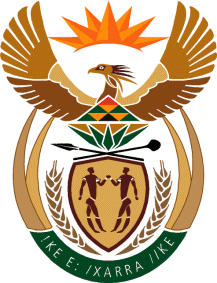 MINISTRYINTERNATIONAL RELATIONS AND COOPERATION 	REPUBLIC OF SOUTH AFRICA	QUESTION FOR written REPLY: NATIONAL ASSEMBLY (NA)DATE OF PUBLICATION: 16 October 2020DATE OF REPLY IN PARLIAMENT 30 October 20202381. Mrs T P Msane (EFF) to ask the Minister of International Relations and Cooperation:Whether she has engaged with the Minister of Finance on the closure of foreign missions in order to save costs; if so, (a) which foreign missions will be closed and (b) what impact will the closure of the specified foreign missions have on the bilateral countries? NW2956EYes, there was consultation with the Minister of Finance on the possible closure of some foreign missions. The Missions proposed to be closed are still to be considered.Once considered, consulations will be embarked upon with the relevant host countries to ensure that bilateral relations are not affected.    